Tytuł projektu „CZAS NA NOWE MOŻLIWOŚCI”Nr umowy RPLD.09.01.01-10-0030/21-00Nazwa Beneficjenta AKADEMIA ZDROWIA IZABELA ŁAJS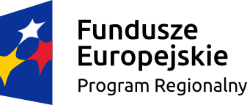 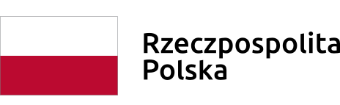 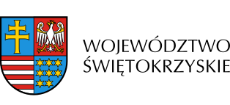 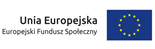 Harmonogram przeprowadzonych w ramach projektu form wsparciaWARSZTATY REINTEGRACJI SPOŁECZNO - ZAWODOWEJHarmonogram przeprowadzonych w ramach projektu form wsparciaWARSZTATY REINTEGRACJI SPOŁECZNO - ZAWODOWEJOrganizator szkolenia/zajęć/stażu/konferencjiŁUKASZ GASZEWSKI – osoba prywatna Tytuł szkolenia/zajęć/stażu/konferencjiKURS KOMPUTEROWY PRZYGOTOWUJĄCY DO EGZAMINU ECDLMiejsce szkolenia/zajęć/stażu/konferencjiAKADEMIA ZDROWIA IZABELA ŁAJS , ŁÓDŹ, UL.KILIŃSKIEGO 21 TEL.42 255 77 00 , SALA 204INFORMACJE OGÓLNEINFORMACJE OGÓLNEData realizacji szkolenia/zajęć/ /stażu/konferencjiPrzedmiot/TematGodziny realizacjiLiczba godzinProwadzący(imię i nazwisko)03.03.2022Kurs komputerowy08.00-16.308ŁUKASZ GASZEWSKI04.03.2022Kurs komputerowy08.00-16.308ŁUKASZ GASZEWSKI05.03.2022Kurs komputerowy08.00-16.308ŁUKASZ  GASZEWSKI06.03.2022Kurs komputerowy08.00-16.308ŁUKASZ GASZEWSKI07.03.2022Kurs komputerowy08.00-16.308ŁUKASZ GASZEWSKI10.03.2022Kurs komputerowy08.00-16.308ŁUKASZ GASZEWSKI11.03.2022Kurs komputerowy08.00-16.308ŁUKASZ GASZEWSKI12.03.2022Kurs komputerowy08.00-16.308ŁUKASZ GASZEWSKI13.03.2022Kurs komputerowy08.00-16.308ŁUKASZ GASZEWSKI14.03.2022Kurs komputerowy08.00-16.308ŁUKASZ GASZEWSKI